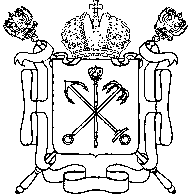 САНКТ – ПЕТЕРБУРГСКОЕ
государственное  БЮДЖЕТНОЕ учреждение
дополнительного образования  
"санкт - петербургская детская школа искусств
имени е.а. мравинского"                                          «УТВЕРЖДЕНО»                                                  Приказом директора
№ 11-У от 27.03.2024  	     	          ________________ Э.В.Петрова Принято Педагогическим советом
27.03.2024
Протокол №3«СОГЛАСОВАНО»
с Советом родителей 
27.03.2024     Правила приема и порядок отбора поступающих
в Санкт – Петербургское государственное бюджетное учреждение дополнительного образования «Санкт – Петербургская детская школа искусств имени Е.А.Мравинского» на 2024 - 2025 учебный год.I. Общие положения1.1.Правила приема в  Санкт – Петербургское государственное бюджетное учреждение дополнительного образования «Санкт – Петербургская детская школа искусств имени Е.А.Мравинского» (далее СПБ ГБУ ДО «Санкт-Петербургская детская школа искусств им. Е.А.Мравинского») и порядок отбора детей разработаны  в целях их обучения по дополнительным образовательным программам:
-  предпрофессиональным общеобразовательным программам в области искусств на бюджетном отделении; - общеразвивающим программам в области искусств за счет средств физических лиц  на самоокупаемом отделении и на дошкольном  отделении (далее по тексту - образовательные программы в области искусств).1.2. Настоящие правила разработаны образовательным учреждением СПБ ГБУ ДО «Санкт-Петербургская детская школа искусств им. Е.А.Мравинского» в соответствии с: - Федеральном законом «Об образовании в Российской Федерации" от 29.12.2012г. № 273-ФЗ, - Приказом Министерства культуры РФ от 14.08.2013 № 1145 «Об утверждении порядка приема на обучение по дополнительным предпрофессиональным программам в области искусств»- федеральными  государственными  требованиями  (далее ФГТ), установленными  к минимуму содержания, структуре, срокам и условиям реализации  дополнительных предпрофессиональных  программ в области искусств; - Приказом Министерства Культуры Российской Федерации от 02.06.2021г. №754 «Об утверждении порядка осуществления образовательной  деятельности образовательными организациями дополнительного образования детей со специальными наименованиями «детская школа искусств», «детская музыкальная школа», «детская хоровая школа», «детская художественная школа», «детская хореографическая школа», «детская театральная школа», «детская цирковая школа», «детская школа художественных ремесел»;-Приказом Министерства Просвещения Российской Федерации от 27.07.2022г. №629 «Об утверждении порядка организации и осуществления образовательной деятельности по дополнительным общеобразовательным программам»;- Методическими рекомендациями Министерства культуры РФ  по организации и осуществлению образовательной деятельности при реализации дополнительных предпрофессиональных программ в области искусств от 22.10.2019 № 378-01.1-ОЯ- Уставом школы.  1.3.Образовательное учреждение объявляет прием детей  для обучения по образовательным программам в области искусств только при наличии лицензии на осуществление  образовательной деятельности по этим образовательным программам.
1.4.Количество детей, принимаемых  в образовательное учреждение для обучения по образовательным программам в области искусств на бюджетном отделении осуществляется в соответствии с  государственным заданием на оказание государственных услуг, устанавливаемым ежегодно учредителем.  Количество детей, принимаемых  в образовательное учреждение для обучения по образовательным программам в области искусств на самоокупаемом отделении  определяется образовательным учреждением самостоятельно. 1.5.Правом поступления в Школу пользуются все граждане Российской  Федерации. Граждане иностранных государств, проживающих на территории     Российской  Федерации, принимаются в Школу на общих основаниях.1.6.Возраст поступающих в Учреждение определяется в соответствии с требованиями дополнительных образовательных программам в области искусств.  Предельный возраст обучающихся в Учреждении – 18 лет.1.7.Прием в школу  осуществляется на основании результатов отбора детей, проводимого с целью выявления их творческих способностей  и (или) физических данных, необходимых   для освоения соответствующих образовательных программ в области искусств.1.8.С целью организации приема и проведения отбора детей  в школе создаются приемная комиссия,  комиссии по отбору детей, апелляционная комиссия. Составы данных комиссий утверждаются руководителем образовательного учреждения.                                            II. Условия приема поступающих2.1.Возраст поступающих в школу определяется на 1 сентября текущего года.2.2.При выборе музыкального инструмента учитываются пожелания родителей 
(законных представителей). Однако определяющим является рекомендация преподавателей – членов отборочной комиссии о соответствии музыкальных и физиологических данных ребенка тому или иному инструменту.2.3.Поступающие, имеющие достаточный уровень знаний, умений и навыков могут быть приняты в последующие классы, за исключением выпускного, при наличии вакантных мест в соответствующем  классе. III. Организация приема поступающих.3.1. Организация приема детей осуществляется приемной комиссией образовательного учреждения (далее - приемная комиссия). Председателем приемной комиссии является руководитель образовательного учреждения. 3.2. Работу приемной комиссии и делопроизводство, а также личный прием родителей (законных представителей) поступающих организует секретарь, который назначается руководителем образовательного учреждения. Секретарь Приемной комиссии ведет протоколы заседаний комиссий по отбору детей, представляет необходимые документы в апелляционную комиссию.3.3. Прием документов осуществляется, как правило, в период с 1 апреля по 
 15 мая текущего года.  Даты приема документов утверждаются ежегодно приказом руководителя образовательного учреждения.3.4. Прием в образовательное учреждение в целях обучения детей по образовательным программам в области искусств осуществляется по заявлению родителей (законных представителей) поступающих. Форма заявления устанавливается образовательным учреждением самостоятельно. В заявлении о приеме указываются следующие сведения: - наименование образовательной программы в области искусств, на которую планируется поступление ребенка;
 - Ф.И.О. ребенка, дата его рождения, гражданство;
 - Ф.И.О. родителей (законных представителей); 
- адрес фактического проживания ребенка;
- номера телефонов и место работы родителей (законных представителей).
Возможна подача заявления на несколько образовательных программ, но не более трех. Заявление на каждую образовательную программу подается отдельно. Ознакомиться с формой заявления и скачать бланк заявления о приеме возможно на сайте школы в разделе «Прием».3.5. При подаче заявления о приеме родители ( законные представители)  должны ознакомиться с Уставом, лицензией на право ведения образовательной деятельности,  настоящими Правилами,  образовательными программами, реализуемыми Учреждением, и другими нормативными актами, регламентирующими организацию учебного процесса.3.6. При подаче заявления представляются следующие документы:- копия свидетельства о рождении ребенка;- фотографии ребенка (2 шт. размером 3х4);
- согласие на обработку персональных данных.3.7. При подаче заявления поступающего по переводу из другого учебного заведения представляются следующие документы:- академическая справка из образовательного учреждения об освоении образовательной программы с результатами аттестации за каждый учебный год;-индивидуальный план (при наличии);-копия свидетельства о рождении ребенка или паспорт;-фотографии ребенка (2 шт. размером 3х4).- согласие на обработку персональных данных.3.8. Документы принимаются в канцелярии школы. Возможен прием комплекта документов в отсканированном виде по электронной почте reception.mrav@mail.ru. Неполный комплект документов к рассмотрению не принимается. 3.9. На каждого поступающего заводится личное дело, в котором хранятся все сданные документы и материалы результатов отбора. Личные дела поступающих хранятся в образовательном учреждении. Все сданные документы не поступивших детей возвращаются родителям по запросу в течение шести месяцев с момента начала приема документов.                                 IV. Организация проведения отбора детей4.1. Для организации   проведения приема в школе формируются комиссии по индивидуальному отбору поступающих. Комиссии по индивидуальному  отбору поступающих (далее - комиссия) формируются по каждой образовательной программе в области искусств отдельно.4.2. Персональный и количественный состав комиссий по индивидуальному отбору поступающих и порядок ее работы определяется приказом руководителя образовательного учреждения из числа преподавателей, участвующих в реализации соответствующей образовательной программы. 4.3. Председатель комиссии по индивидуальному  отбору детей организует деятельность комиссии, обеспечивает единство требований, предъявляемых к поступающим при проведении отбора детей.V. Сроки, форма и процедура отбора поступающих5.1. Отбор  детей проводится с 23 мая  по 31 мая  текущего учебного года по графику, составленному приемной комиссией и утвержденному директором школы. График процедуры отбора публикуется на сайте школы и информационных стендах не позднее, чем за 2 дня до начала отбора.5.2. Отбор детей проводится на конкурсной основе в форме прослушиваний, просмотров, показов, устных ответов. 5.2.1.Для поступающих на образовательные программы в области музыкального искусства отбор детей проводится в форме творческих заданий, позволяющих определить наличие музыкальных способностей – слуха, ритма, памяти. Дополнительно поступающий может исполнить подготовленные музыкальные произведения. Комиссия по индивидуальному отбору детей может рекомендовать обучение на другом музыкальном инструменте.5.2.2. Для поступающих на образовательные программы в области изобразительного искусства   отбор детей проводится в форме творческого задания по композиции, позволяющее определить наличие способностей в этой области.5.3. При проведении индивидуального отбора присутствие посторонних лиц не допускается.5.4.  На каждом заседании  комиссии ведется протокол ( отборочный лист), в котором отражается мнение всех членов комиссии о выявленных у поступающих творческих способностях и, при необходимости, физических данных. 5.5. Решение о результатах отбора принимается комиссией по отбору детей на закрытом заседании простым подсчетом среднего балла по сумме баллов, выставляемых за каждое задание (в соответствии с критериями) членами комиссии, при обязательном присутствии председателя комиссии или его заместителя. При равном числе голосов председатель приемной комиссии обладает правом решающего голоса.5.6.Протоколы заседаний комиссии хранятся в архиве образовательного учреждения до окончания обучения в образовательном учреждении всех лиц, поступивших на основании отбора в соответствующем году.5.7. Результаты проведения отбора объявляются  через 3 рабочих дня после проведения приема. Объявление указанных результатов осуществляется путем размещения пофамильного списка - рейтинга с оценками, полученными каждым поступающим, с указанием рекомендованных к зачислению в образовательное учреждение и кандидатов к зачислению в образовательное учреждение. Данные результаты размещаются на информационном стенде, а также на сайте образовательного учреждения.5.8. Поступающие по переводу из других учебных заведений рекомендуются приемной комиссией к зачислению при наличии вакантного места в класс, соответствующий уровню показанных знаний, умений и навыков.5.9.  Поступающие, не участвовавшие в отборе в установленные образовательным учреждением сроки по уважительной причине (вследствие болезни или по иным обстоятельствам, подтвержденным документально), допускаются к отбору в иное время, но не позднее окончания срока проведения индивидуального отбора поступающих, установленного образовательной организацией.        VI. Подача и рассмотрение апелляции. Повторное проведение отбора детей6.1.Родители (законные представители) поступающих вправе подать письменное заявление об апелляции по процедуре проведения индивидуального отбора (далее - апелляция) в апелляционную комиссию не позднее следующего рабочего дня после объявления результатов отбора детей.6.2. Состав апелляционной комиссии утверждается приказом руководителя образовательного учреждения одновременно с утверждением состава приемной комиссии. Апелляционная комиссия формируется в количестве не менее трех человек из числа работников образовательного учреждения, не входящих в состав приемной комиссии по отбору детей. 6.3. Апелляция рассматривается не позднее одного рабочего дня со дня ее подачи на заседании апелляционной комиссии, на которое приглашаются родители (законные представители) поступающих, подавшие заявление на апелляцию.6.4. Для рассмотрения апелляции секретарь комиссии по приему направляет в апелляционную комиссию протоколы заседания комиссии по отбору детей, творческие работы детей (при их наличии).6.5. Апелляционная комиссия принимает решение о целесообразности или нецелесообразности повторного проведения отбора в отношении поступающего, родители (законные представители) которого подали апелляцию. Данное решение утверждается большинством голосов членов комиссии, участвующих в заседании, при обязательном присутствии председателя комиссии. При равном числе голосов председатель комиссии обладает правом решающего голоса. Решение апелляционной комиссии подписывается председателем данной комиссии и доводится до сведения подавших апелляцию родителей (законных представителей) под роспись в течение одного рабочего дня, следующего за днем принятия решения. На каждом заседании апелляционной комиссии ведется протокол.6.6. Повторное проведение индивидуального отбора поступающих проводится в течение трех рабочих дней со дня принятия решения о целесообразности такого отбора в присутствии одного из членов апелляционной комиссии. Подача апелляции по процедуре проведения повторного отбора детей не допускается.VII. Порядок зачисления детей в образовательное учреждение.    Дополнительный прием детей7.1.Зачисление в образовательное учреждение в целях обучения по образовательным программам в области искусств проводится по результатам отбора  и регистрации поступающих, рекомендованных к зачислению, которая проходит в сроки, установленные образовательным учреждением с 16 по 28 августа текущего года).  На регистрации предоставляются: оригинал заявления, согласие на обработку персональных данных и фотографии.7.2.Рекомендованные к обучению поступающие должны в обязательном порядке пройти регистрацию в установленные образовательным учреждением сроки. При отсутствии регистрации в указанные сроки место считается вакантным.7.3.Кандидаты к зачислению в образовательное учреждение приглашаются при наличии мест, оставшихся вакантными после зачисления по результатам отбора и проведенной регистрации поступающих.7.4.При наличии мест, оставшихся вакантными после зачисления по результатам отбора и зачисления кандидатов, проводится дополнительный прием детей на образовательные программы в области искусств.7.5.Зачисление на вакантные места проводится по результатам дополнительного отбора. Организация дополнительного приема и зачисления осуществляется в соответствии с ежегодными правилами приема в образовательное учреждение, при этом сроки дополнительного приема детей публикуются на информационном стенде и официальном сайте  образовательного учреждения.7.6.Дополнительный отбор детей осуществляется в сроки, установленные образовательным учреждением в том же порядке, что и отбор, проводившийся в первоначальные сроки.Приложение №1 к 
Правилам приема и порядку отбора поступающих 
в СПб ГБУ ДО «Санкт-Петербургская детская школа искусств 
им. Е.А.Мравинского» на 2024-2025 учебный годПриемные требования  для  поступающих.При поступлении на образовательные программы в области музыкального искусства отбор детей производится в форме прослушивания, на котором выявляются природные музыкальные данные ребенка: слух, чувство ритма, музыкальная память, навыки инструментальной подготовки (если имеются). На прослушивании обращается внимание на личностные характеристики ребенка: эмоциональность, особенности темперамента, реакцию на  поставленные задачи, а также физические данные для освоения конкретной образовательной программы.При поступлении на образовательные программы в области изобразительного искусства отбор детей производится в форме просмотров выполненных работ, на которых выявляются художественные задатки ребенка: развитое воображение, природное  чувство цветовой гармонии, уравновешенности композиции, пропорциональности. В процессе выполнения отборочного задания обращается внимание на личностные характеристики ребенка: реакцию на  поставленную задачу, особенности темперамента при выполнении длительной самостоятельной работы,  тщательность и аккуратность выполнения работы. Информация для поступающих в 1 класс на  дополнительные предпрофессиональные общеобразовательные программы в области музыкального искусства:
 «Фортепиано», «Хоровое пение», «Струнные инструменты», 
«Духовые и ударные инструменты», «Народные инструменты»Информация для поступающих в 1 класс на дополнительную  предпрофессиональную общеобразовательную программу  в области изобразительного искусства «Живопись»:Информация для поступающих в последующие классы на  дополнительные предпрофессиональные общеобразовательные программы в области музыкального искусства 
( в том числе по переводу из другого образовательного учреждения)
Информация для поступающих в последующие классы на  дополнительнную предпрофессиональную  программу в области изобразительного  искусства «Живопись»: 
( в том числе по переводу из другого образовательного учреждения)
Информация для поступающих в 1 класс  на дополнительную  общеразвивающую  программу «Основы исполнительства по инструментальным видам музыкального искусства и сольному пению»Информация для поступающих в последующие классы  на дополнительную  общеразвивающую  программу «Основы исполнительства по инструментальным видам музыкального искусства и сольному пению»Информация для поступающих в последующие классы на дополнительную  общеразвивающую программу «Основы изобразительного искусства »Приложение №2 к 
Правилам приема и порядку отбора поступающих 
в СПб ГБУ ДО «Санкт-Петербургская детская школа искусств 
им. Е.А.Мравинского» на 2024-2025 учебный годСистема оценок на отборочных прослушиваниях и просмотрах.При поступлении в 1 класс отборочная  комиссия в соответствии с критериями оценки выставляет баллы за каждое задание, выполненное  ребенком, по  десятибалльной системе:  10, 9,8,7,6,5,4,3,2,1.  
      При поступлении в последующие классы отборочная  комиссия в соответствии с критериями оценки выставляет баллы за каждое задание, выполненное  ребенком, по  пятибалльной системе: Требования для   поступающихКритерии оценки поступающихI.Общие:Спеть подготовленную песенку без аккомпанемента; спеть ее от звука 
( звуков) другой высоты.
Выполнить предложенные преподавателем задания:Повторить голосом отдельные звуки ( одноголосно и (или) в созвучии);Запомнить и прохлопать ритм  нескольких  коротких мелодий;Запомнить и спеть несколько  коротких мотивовII. Дополнительные для детей с подготовкой на музыкальном инструменте:исполнение программы на музыкальном инструменте:а)  на фортепиано – три произведения :
- пьеса с элементами полифонии;
- этюд;
- пьеса (сонатина или вариации)б) на струнном, духовом, народном инструменте – две пьесы.
I.чистота интонации в исполняемой песне; выразительность исполнения.точное повторение голосом предложенной мелодии и отдельных звуков;точное повторение предложенного ритмического рисунка;координация движенийфизические данныеII.правильная посадка за музыкальным инструментом (умение правильно держать инструмент).постановка исполнительского аппарата на начальной стадии обучения; уверенное исполнение программы наизусть в заданном темпе, с точной ритмической организацией, штриховой определенностью,  хорошей координацией;выразительность, осмысленность исполнения.Требования для   поступающихКритерии оценки поступающих Выполнить задание:  рисование по сюжету, предложенному преподавателем.
Материалы: Бумага А3, восковые мелки.(материалы необходимо принести с собой) Время исполнения работы не более 60 минут. Выполненная работа для просмотра посторонним лицам и (или) законным представителям ребенка не предоставляется и не возвращается.II. Предоставить для просмотра домашние работы. (Не менее 5 работ) Работы предоставляются в подписанной папке,  каждая работа должна быть подписана. Возврат работ осуществляется по запросу в срок до 21.06.24 .
Не востребованные работы не возвращаются.фантазия в замысле работы и раскрытии темы;умение заполнить,  «организовать» лист;умение пользоваться художественными материалами;цветовое решение;законченность работыТребования для   поступающихКритерии оценки поступающихI.Исполнение  программы  на музыкальном инструменте из 2- 3-х разнохарактерных произведений в соответствии с программными требованиями по классам;
II. Выполнение устных заданий по сольфеджио, в соответствии с программными требованиями по классам.I.  уверенное исполнение программы наизусть в заданном темпе, в точном соответствии с нотным текстом. грамотная  постановка исполнительского аппарата;техническая подготовленность, владение исполнительскими навыками в соответствии с программными требованиями класса;выразительное и осмысленное исполнение программы.
II.теоретические знания;вокально-интонационные и слуховые навыки по предмету сольфеджио соответственно программным требованиям  класса.Требования для   поступающихКритерии оценки поступающихДля детей 8-10 лет: Написать композицию на заданную тему. Материалы: акварельная бумага А3, карандаш, резинка, акварель, кисточки, баночка ( не стеклянная), тряпочка, кнопки или держатели для бумаги. Время исполнения работы не более 2 – х часов (материалы необходимо принести с собой). Выполненная работа для просмотра посторонним лицам и (или) законным представителям ребенка не предоставляется и не возвращается.II. Предоставить для просмотра домашние работы. (Не менее 5 работ) Работы предоставляются в подписанной папке,  каждая работа должна быть подписана. Возврат работ осуществляется по запросу в срок до 21.06.24.
Не востребованные работы не возвращаются.Для детей с 11 лет: Написать постановочный натюрморт. Материалы: акварельная бумага А3, карандаш, резинка, акварель, кисточки, баночка ( не стеклянная), тряпочка, кнопки или держатели для бумаги. Время исполнения работы не более 3 – х часов. .(материалы необходимо принести с собой)
Выполненная работа для просмотра посторонним лицам и (или) законным представителям ребенка не предоставляется и не возвращается.II. Предоставить для просмотра домашние работы. (Не менее 5 работ) Работы предоставляются в подписанной папке,  каждая работа должна быть подписана. Возврат работ осуществляется по запросу в срок до 21.06.24.Не востребованные работы не возвращаются.умение организовать свое рабочее место;раскрытие темы, творческий  замысел;заполнение пространства листа;умение пользоваться художественным материалом.создание художественного образа  цветовое решение; законченность работыкомпозиционное заполнение пространства листа построение композиции, пропорциицветовое решение постановкиработа в материалезаконченность работы Требования для   поступающихКритерии оценки поступающихСпеть подготовленную песенку без аккомпанемента; Выполнить предложенные преподавателем задания:Повторить голосом отдельные звуки ( одноголосно );Запомнить и прохлопать ритм  нескольких  коротких мелодий;Запомнить и спеть несколько  коротких мотивовI.чистота интонации в исполняемой песне; выразительность исполнения.точное повторение голосом предложенной мелодии и отдельных звуков;точное повторение предложенного ритмического рисунка;координация движений.Требования для   поступающихКритерии оценки поступающихI.Исполнение  программы  на музыкальном инструменте из 2- 3-х разнохарактерных произведений в соответствии с программными требованиями по классам;
II. Выполнение устных заданий по сольфеджио, в соответствии с программными требованиями по классам.I.  уверенное исполнение программы наизусть в заданном темпе, в точном соответствии с нотным текстом. грамотная  постановка исполнительского аппарата;техническая подготовленность, владение исполнительскими навыками в соответствии с программными требованиями класса;выразительное и осмысленное исполнение программы.
II.теоретические знания;вокально-интонационные и слуховые навыки по предмету сольфеджио.Требования для   поступающихКритерии оценки поступающихДля детей с 11 лет:I. Написать постановочный натюрморт. Материалы: акварельная бумага А3, карандаш, резинка, акварель, кисточки, баночка ( не стеклянная), тряпочка, кнопки или держатели для бумаги. Время исполнения работы не более 3 – х часов. .(материалы необходимо принести с собой) Выполненная работа для просмотра посторонним лицам и (или) законным представителям ребенка не предоставляется и не возвращается.II. Предоставить для просмотра домашние работы. (Не менее 5 работ) Работы предоставляются в подписанной папке,  каждая работа должна быть подписана. Возврат работ осуществляется по запросу в срок до 21.06.24.Не востребованные работы не возвращаются.умение организовать свое рабочее место;раскрытие темы, творческий  замысел;заполнение пространства листа;умение пользоваться художественным материалом.цветовое решение; законченность работыБалл    Параметры выполнения отборочного задания10Задание выполнено безукоризненно, «блестяще»9Задание выполнено правильно, уверенно, убедительно8Задание выполнено в целом правильно, возможна небольшая погрешность7Задание выполнено достаточно правильно, допустимы некоторые неточности6Задание выполнено не вполне уверенно, есть неточности и погрешности5Задание выполнено неуверенно,  есть неточности и погрешности, незначительные ошибки4Задание выполнено частично, допущены ошибки3Задание выполнено частично, допущены существенные ошибки2Задание практически не выполнено,  допущены многочисленные и существенные ошибки1С заданием не справился5Задание выполнено отлично,  уверенно4Задание выполнено хорошо, допущены незначительные ошибки3Задание выполнено частично, допущены существенные ошибки2Задание практически не выполнено,  допущены многочисленные и существенные ошибки1С заданием не справился